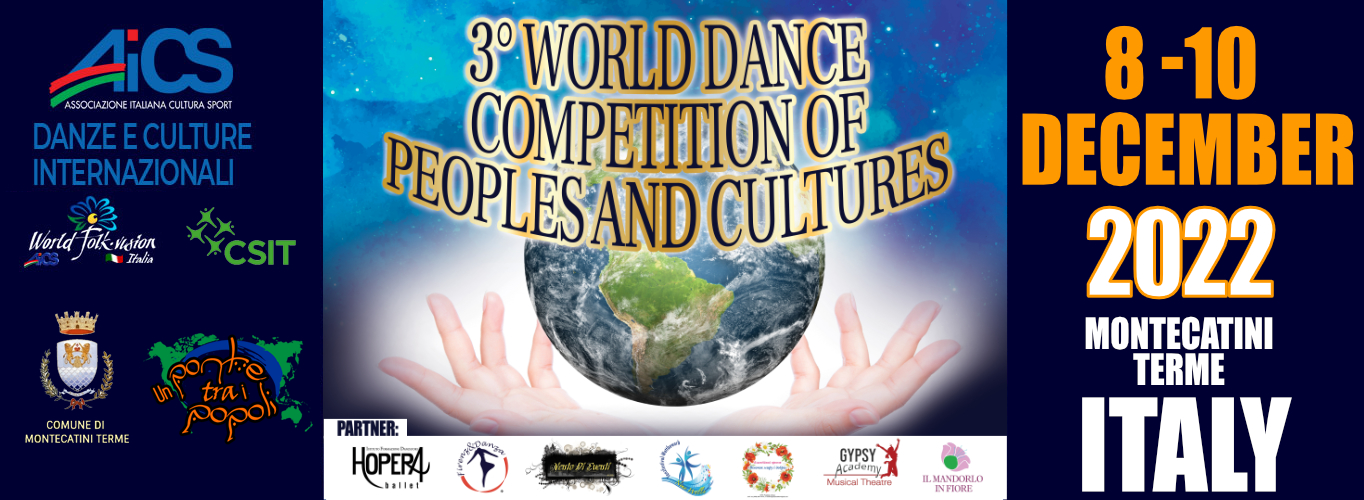 SCALETTA MASTERCLASS 2022GIOVEDI 08/1216.00 – 17.15 	MODERN int./Av. Con ASCANI in TENDONE16.00 – 17.15 	RITMO MUSICALE (livello unico) con FERLINI in SALETTA17.15 – 18.30 	ESPRESSIONE CORPOREA (livello unico) : recitare ballando con GARGIULO in SALETTA	17.30 – 18.30	HIP HOP (livello unico) con FALCINELLI in TENDONE18.30 – 19.45	CLASSICO int./av. Con MILO in TENDONEVENERDI  09/1209.00 – 10.15	MUSICAL JAZZ BROADWAY STYLE livello unico con FRATERNALE in TENDONE10.15 – 11.30	CLASSICO int./av. Con CARDILLO in TENDONE11.30 – 12.45	CONTEMPORANEO int./av con EGARESE in TENDONE15.00 – 16.15	BREAK DANCE con BETTY livello unico in TENDONE15.30 – 16.45 CANTO ARMONIZZATO con LE SIGNORINE (trio vocale italiano presente nella scorsa edizione di Tali e Quali Show su Rai1) livello unico in SALETTA19.00 – 20.15	DANZA ORIENTALE con SDRIGOTTI livello unico in TENDONE19.00 – 20.00	DANZA AEREA – PREPARAZIONE FISICA con BELLO in TEATROSABATO 10/1209.00 – 10.00	HIP HOP livello unico con TRAVAGLINI in TENDONE10.00 – 11.00	CONTEMPORANEO – AUDIZIONE con EGARESE in TENDONE11.00 – 12.15	CONTEMPORANEO princ./int. Con CASSA in TENDONE11.20 – 12.35	DANZA AEREA – CERCHIO in TEATATRO (masterclass aperta solo a chi ha già esperienza con le danze aeree)12.15 – 13.30	COACHING: Allievi e Docenti con ASCANI A. e M.